       Algorytm postępowania podczas odbierania dziecka z przedszkola 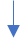 